В соответствии с подпунктом 6 статьи 39.5 Земельного кодекса Российской Федерации, Законом  ЧР от 01.04.2011 N 10 "О предоставлении земельных участков многодетным семьям в Чувашской Республике", Постановления Кабинета Министров ЧР от 12.10.2011 N 427 "О мерах по реализации Закона Чувашской Республики "О предоставлении земельных участков многодетным семьям в Чувашской Республике",  Постановления администрации Моргаушского района Чувашской Республики от 18.08.2020 №745 «Об утверждении порядка формирования перечня земельных участков, в том числе садовых и огородных земельных участков, находящихся в муниципальной собственности Моргаушского района Чувашской Республики, а также земельных участков, государственная собственность на которые не разграничена, предназначенных для предоставления многодетным семьям в собственность бесплатно», сведений из Единого государственного реестра недвижимости об объекте недвижимости от 25.07.2023,   Администрация Моргаушского муниципального округа Чувашской Республики  п о с т а н о в л я е т:1. Утвердить прилагаемый перечень земельных участков, предназначенных для предоставления многодетным семьям в собственность бесплатно на территории Моргаушского муниципального округа Чувашской Республики.2. Отделу имущественных и земельных отношений Администрации Моргаушского муниципального округа совместно с сектором информационного обеспечения Администрации Моргаушского муниципального округа обеспечить публикацию настоящего постановления в газете "Вестник Моргаушского муниципального округа" и размещение на официальном сайте администрации Моргаушского муниципального округа Чувашской Республики на Портале органов власти Чувашской Республики в информационно-телекоммуникационной сети Интернет.3. Признать утратившим силу Постановление администрации Моргаушского района Чувашской Республики от 16.05.2022 г. № 454 «Об утверждении перечня земельных участков, предназначенных для предоставления многодетным семьям в собственность бесплатно на территории Моргаушского района Чувашской Республики».4. Контроль за исполнением настоящего постановления возложить на заместителя главы Администрации Моргаушского муниципального округа – начальника финансового отдела Ананьеву Р.И.5. Настоящее постановление вступает в силу со дня его подписания.Глава Моргаушского муниципального округа                              		                                А. Н. Матросов                            Исп.: Антонова Т.И.Тел.: 8 (83541) 62-2-66СОГЛАСОВАНО:Заместитель главы администрации района - начальник финансового отдела Администрации Моргаушского муниципального округа Чувашской Республики                                   /Р.И.Ананьева                 «      »                                  2023 г. Отдел имущественных и земельных отношений Моргаушского муниципального округа Чувашской Республики                                  /С.Б.Феофанова                «      »                                 2023 г. Отдел организационно-кадрового, правового обеспечения и по работе с органами местного самоуправления                                   /                                           «      »                                 2023 г. ПЕРЕЧЕНЬземельных участков, предназначенных для предоставления многодетным семьям в собственность бесплатно на территории Моргаушского муниципального округа Чувашской РеспубликиЧǎваш РеспубликиМуркашмуниципаллǎ округĕнадминистрацийĕЙЫШĂНУ________2022 ç. № _____Муркаш сали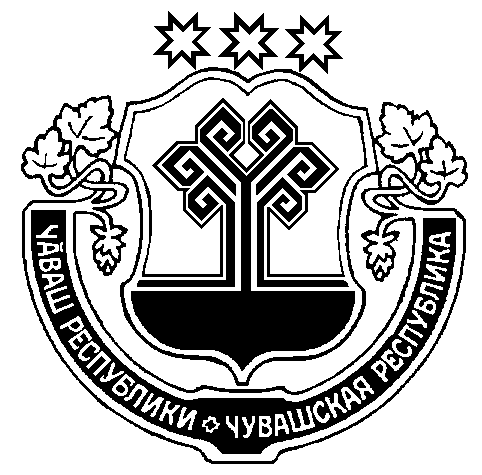 Чувашская РеспубликаАдминистрацияМоргаушского муниципального округаПОСТАНОВЛЕНИЕ___31.07.2023 г. № __1429___с. МоргаушиЧувашская РеспубликаАдминистрацияМоргаушского муниципального округаПОСТАНОВЛЕНИЕ___31.07.2023 г. № __1429___с. Моргауши«Об утверждении перечня земельных участков, предназначенных для предоставления многодетным семьям в собственность бесплатно на территории Моргаушского муниципального округа Чувашской Республики»  «Об утверждении перечня земельных участков, предназначенных для предоставления многодетным семьям в собственность бесплатно на территории Моргаушского муниципального округа Чувашской Республики»  Приложение к постановлениюАдминистрации Моргаушского Муниципального округа Чувашской Республики   от 1429 №31.07.2023г.№ п/пМестоположение, адресКадастровый номер земельного участкаПлощадь земельного участка, кв.мВид разрешенного использования земельного участка1Чувашская Республика – Чувашия, р-н Моргаушский, д.Тренькино, с/пос Ильинское, д. Тренькино21:17:021001:11971200для ведения личного подсобного хозяйства2Чувашская Республика – Чувашия, р-н Моргаушский, д.Тренькино, с/пос Ильинское, д. Тренькино21:17:021001:11981200для ведения личного подсобного хозяйства3Чувашская Республика - Чувашия, р-н Моргаушский, с/пос Моргаушское, д Шептаки21:17:160202:206590для индивидуального жилищного строительства4Чувашская Республика - Чувашия, р-н Моргаушский, с/пос Моргаушское, д Шептаки21:17:160202:204543для индивидуального жилищного строительства5Чувашская Республика - Чувашия, р-н Моргаушский, с/пос. Орининское, д. Падаккасы, ул. Школьная21:17:100401:3591201для ведения личного подсобного хозяйства6Чувашская Республика - Чувашия, р-н Моргаушский, с/пос. Орининское, д. Падаккасы, ул. Школьная21:17:100401:3641205для ведения личного подсобного хозяйства7Чувашская Республика - Чувашия, р-н Моргаушский, с/пос. Орининское, д. Падаккасы, ул. Школьная21:17:100401:3661202для ведения личного подсобного хозяйства8Чувашская Республика - Чувашия, р-н Моргаушский, с/пос. Орининское, д. Падаккасы, ул. Школьная21:17:100401:3671229для ведения личного подсобного хозяйства9Чувашская Республика - Чувашия, р-н Моргаушский, с/пос. Орининское, д. Падаккасы, ул. Школьная21:17:100401:3711202для ведения личного подсобного хозяйства10Чувашская Республика - Чувашия, р-н Моргаушский, с/пос. Орининское, д. Падаккасы, ул. Школьная21:17:100401:3721201для ведения личного подсобного хозяйства11Чувашская Республика - Чувашия, р-н Моргаушский, с/пос. Орининское, д. Падаккасы, ул. Школьная21:17:100401:3731202для ведения личного подсобного хозяйства12Чувашская Республика - Чувашия, р-н Моргаушский, с/пос. Орининское, д. Падаккасы, ул. Школьная21:17:100401:3761200для ведения личного подсобного хозяйства13Чувашская Республика - Чувашия, р-н Моргаушский, с/пос. Орининское, д. Падаккасы, ул. Школьная21:17:100401:3781355для ведения личного подсобного хозяйства14Чувашская Республика - Чувашия, р-н Моргаушский, с/пос. Орининское, д. Падаккасы, ул. Школьная21:17:100401:3821368для ведения личного подсобного хозяйства15Чувашская Республика - Чувашия, р-н Моргаушский, с/пос. Орининское, д. Падаккасы, ул. Школьная21:17:100401:3841233для ведения личного подсобного хозяйства16Чувашская Республика - Чувашия, р-н Моргаушский, с/пос. Орининское, д. Падаккасы, ул. Школьная21:17:100401:4031201для ведения личного подсобного хозяйства17Чувашская Республика – Чувашия, р-н Моргаушский, с/пос Шатьмапосинское  21:17:280302:2281011 для ведения личного подсобного хозяйства18Чувашская Республика – Чувашия, р-н Моргаушский, с/пос Шатьмапосинское  21:17:280302:2341276для ведения личного подсобного хозяйства19Чувашская Республика – Чувашия, р-н Моргаушский, с/пос Шатьмапосинское  21:17:280302:2361300для ведения личного подсобного хозяйства20Чувашская Республика - Чувашия, р-н Моргаушский, с/пос Сятракасинское, д Кашмаши21:17:170901:7161182для ведения личного подсобного хозяйства21Чувашская Республика - Чувашия, р-н Моргаушский, с/пос Сятракасинское, д Кашмаши21:17:170901:7001020для ведения личного подсобного хозяйства22Чувашская Республика - Чувашия, р-н Моргаушский, с/пос Сятракасинское, д Кашмаши21:17:170901:7331300для ведения личного подсобного хозяйства23Чувашская Республика - Чувашия, р-н Моргаушский, с/пос Сятракасинское, д Кашмаши21:17:170901:7251374для ведения личного подсобного хозяйства24Чувашская Республика - Чувашия, р-н Моргаушский, с/пос Ярабайкасинское, с Акрамово21:17:180202:7071381для ведения личного подсобного хозяйства25Чувашская Республика - Чувашия, р-н Моргаушский, с/пос Ярабайкасинское, с Акрамово21:17:180202:7131380для ведения личного подсобного хозяйства26Чувашская Республика – Чувашия, р-н Моргаушский, с/пос Ярабайкасинское, с Акрамово21:17:180202:7191380для ведения личного подсобного хозяйства27Чувашская Республика - Чувашия, р-н Моргаушский, с/пос Ярабайкасинское, с Акрамово21:17:180202:7141382для ведения личного подсобного хозяйства28Чувашская Республика - Чувашия, р-н Моргаушский, с/пос Ярабайкасинское, с Акрамово21:17:180202:7201380для ведения личного подсобного хозяйства29Чувашская Республика - Чувашия, р-н Моргаушский, с/пос Ярабайкасинское, с. Акрамово21:17:180202:7151380для ведения личного подсобного хозяйства30Чувашская Республика - Чувашия, р-н Моргаушский, с/пос Ярабайкасинское, с Акрамово21:17:180202:7211382для ведения личного подсобного хозяйства31Чувашская Республика - Чувашия, р-н Моргаушский, с/пос Ярабайкасинское, с Акрамово21:17:180202:7251386для ведения личного подсобного хозяйства32Чувашская Республика - Чувашия, р-н Моргаушский, с/пос Ярабайкасинское, с Акрамово21:17:180202:7181385для ведения личного подсобного хозяйства33Чувашская Республика - Чувашия, р-н Моргаушский, с/пос Ярабайкасинское, с Акрамово21:17:180202:7281393для ведения личного подсобного хозяйства34Чувашская Республика - Чувашия, р-н Моргаушский, с/пос Ярабайкасинское, с Акрамово21:17:180202:7231391для ведения личного подсобного хозяйства35Чувашская Республика - Чувашия, р-н Моргаушский, с/пос Ярабайкасинское, с Акрамово21:17:180202:7331396для ведения личного подсобного хозяйства36Чувашская Республика - Чувашия, р-н Моргаушский, с/пос Ярабайкасинское, с Акрамово21:17:180202:6991380для ведения личного подсобного хозяйства37Чувашская Республика - Чувашия, р-н Моргаушский, с/пос Ярабайкасинское, с Акрамово21:17:180202:7001380для ведения личного подсобного хозяйства38Чувашская Республика - Чувашия, р-н Моргаушский, с/пос Ярабайкасинское, с Акрамово21:17:180202:7051380для ведения личного подсобного хозяйства39Чувашская Республика - Чувашия, р-н Моргаушский, с/пос Ярабайкасинское, с. Акрамово21:17:180202:7011380для ведения личного подсобного хозяйства40Чувашская Республика - Чувашия, р-н Моргаушский, с/пос Ярабайкасинское, с Акрамово21:17:180202:7021380для ведения личного подсобного хозяйства41Чувашская Республика – Чувашия, р-н Моргаушский, с/пос Александровское, д. Юрмекейкино, ул. Никольского21:17:250601:2371230для ведения личного подсобного хозяйства42Чувашская Республика - Чувашия, р-н Моргаушский, с/пос Александровское, д. Юрмекейкино, ул. Никольского21:17:250601:2381230для ведения личного подсобного хозяйства43Чувашская Республика –Чувашия, р-н Моргаушский,с/пос Ярабайкасинское, д.Ярабайкасы21:17:120702:2941450для индивидуального жилищного строительства 